Worksheet 7.2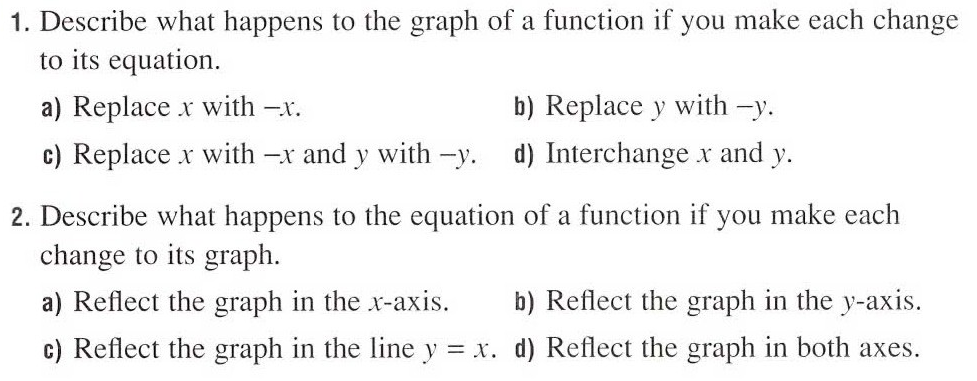 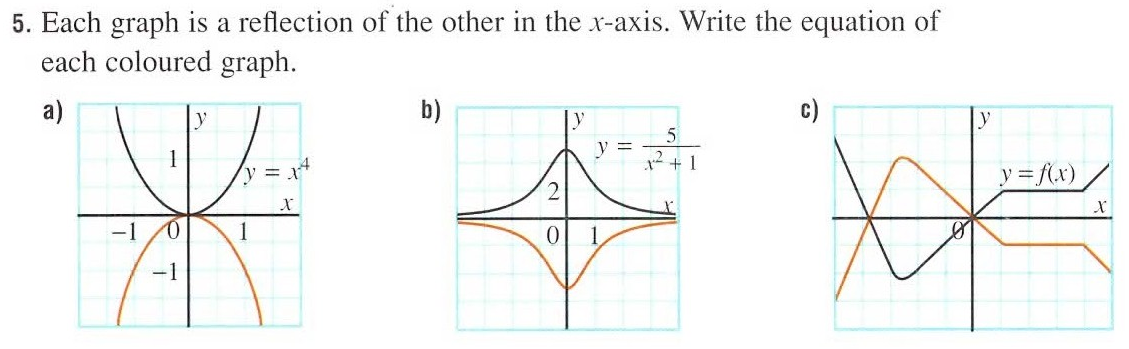 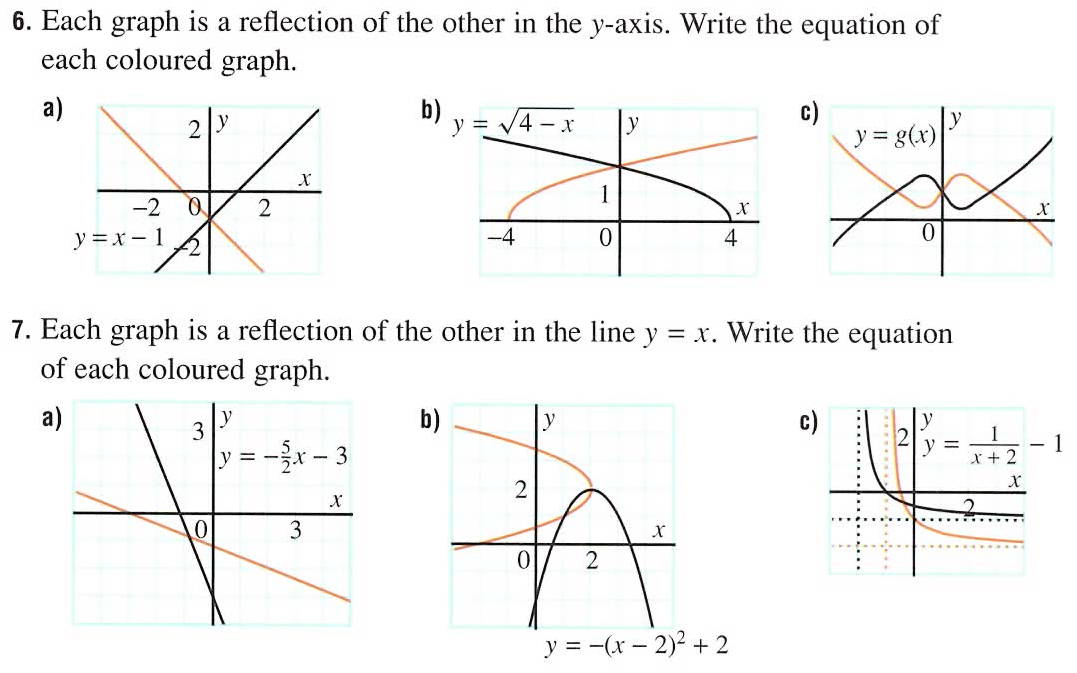 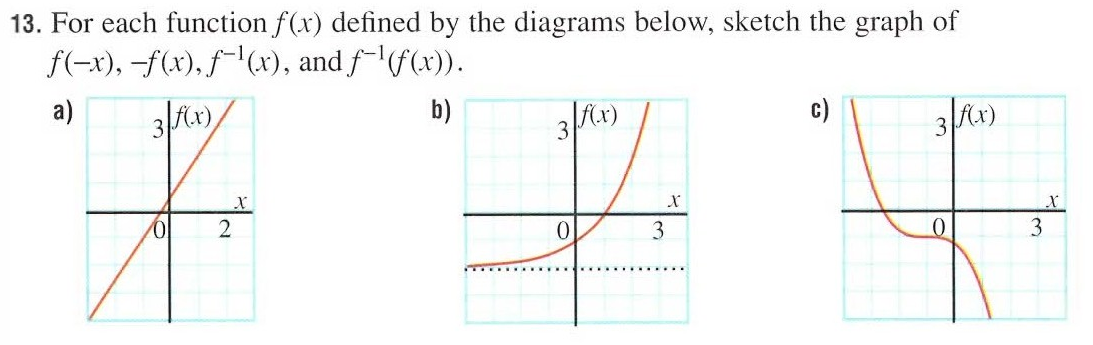 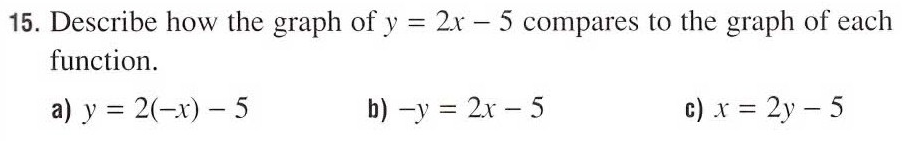 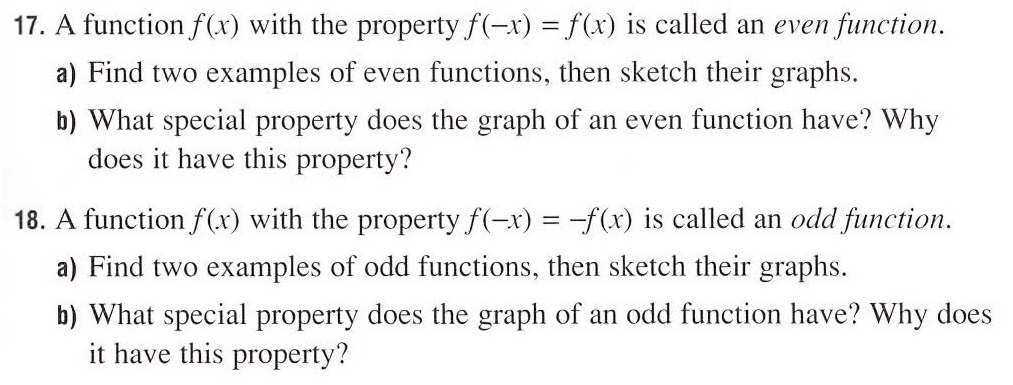 Answers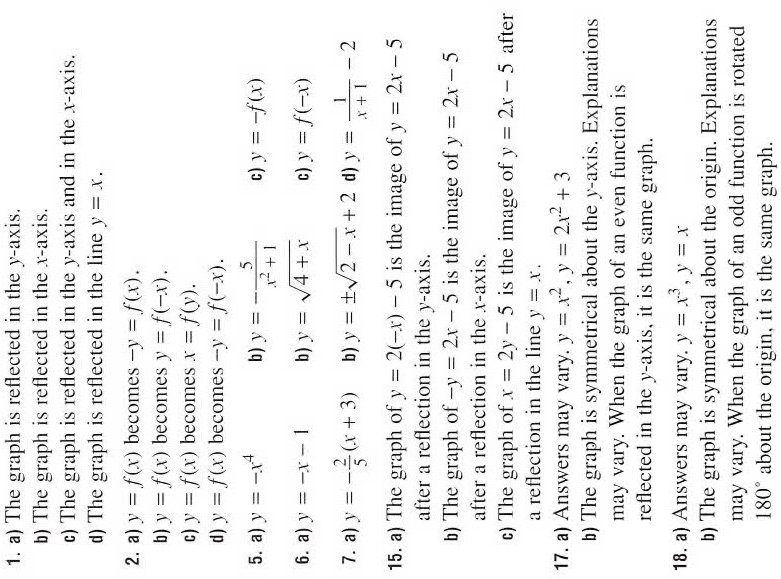 